Technology Plan: ELIZABETHTOWN INDEPENDENT SCHOOLS2018-2019Elizabethtown, Kentucky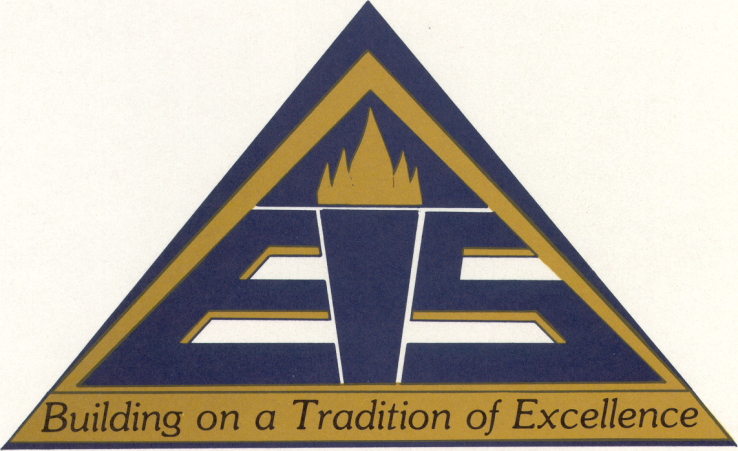 http://www.etown.k12.ky.us/Prepared Date:  February 2018Plan Start Date: July 1, 2018Plan Expiration Date: June 30, 2019AcknowledgmentsDistrict Technology StaffTim Maggard – Director of Instructional TechnologyAmy Huff – Network EngineerGayla Barnard – Student Information System CoordinatorSchool Media SpecialistsAlesa Walters - Elizabethtown High SchoolAngela Rucker – TK Stone Middle SchoolStacie Stroop – Morningside ElementaryKristina Jewell – Helmwood Heights ElementaryAmy Truitt – Panther AcademyDistrict TechniciansTommy Hill Travis McCoyTable of ContentsAcknowledgementsTable of ContentsExecutive SummaryTechnology Vision and Goals 							Student Technology Literacy SkillsIntegration of Technology into Curricula and InstructionStaff Training / Professional Development Goals			Current Technology and Resources		Assets	Needs Assessment					Evaluation										Budget											Appendix A – Strategies to Support GoalsExecutive Summary Elizabethtown Independent Schools is a high performing district with a history of excellence. The district contains one high school, one middle school, two elementary schools, an alternative education center, a residential facility, and a Pre-K facility with a total district student population of approximately 2500 students.The district has a Wide Area Network (WAN) that connects every building to each other and the Internet. Each building has a Local Area Network.  The district has a computer and phone in every classroom, with an overall ratio of one computer for every 1;1 students.  Nearly every district classroom is equipped with Intelligent Classroom technology.The district’s technology goals are focused on improving student learning and communicating with our parents and community.  This requires a robust network of voice and data assets that are modern and sustainable and includes items like email communication, current and informative web pages, parent portals, One-Call Now communication, Twitter feeds, Facebook, etc.This year there will be a focus on improving the use of technology tools to improve classroom instruction.Technology Vision and Goals The primary objective of the district’s technological assets is to support the instructional program so that every student is afforded the opportunity to meet the expectations espoused by former superintendent T.K Stone – “For each child all that he is capable of becoming.”  In the technological environment we ensure this by providing our staff and students the necessary technology tools and training.  Goal 1Increase student learning by increasing thinking and problem-solving skills through the use of modern technology tools/equipment to analyze information and provide a variety of worldwide instructional and learning resources.Action Plan: Strategies/ActivitiesGoal 2Ensure parental access to school, administration and teachers via technology and remove time, place and distance barriers to communication (KDE Master Plan).  Provide a responsive and robust technological environment that supports learning and administration while ensuring the safety of our staff and students Action Plan: Strategies/ActivitiesStudent Technology Literacy SkillsProvide students with technology skills and the opportunity to use these skills.  The goal is for students to reach proficiency by Grade 8.Link to the Program of Studies:  http://www.education.ky.gov/kde/instructional+resources/curriculum+documents+and+resources/program+of+studies/default.htmGoal 1Ensure a safe networking environment for our students.Action Plan: Strategies/ActivitiesIntegration of Technology into Curriculum and InstructionLike text books and white boards, technology is another tool that teachers should use to enhance instruction.Goal 1Integrate innovative technology into all content areas at all grade levels while promoting the use of research-based technological applications and strategies.  Encourage the use of tools like Moodle to integrate technology into the classroom.Action Plan: Projects/ActivitiesStaff Training/ Professional Development GoalsToday’s PD focus is on the use of small group or one-on-one instruction centered on classroom utilization. Small group instruction allows the instructor to focus on the specific needs of the staff member and alter their instruction accordingly.  The instructor can look at the individual teacher’s curriculum and use real world applications as part of the training.  This technique can frequently be conducted in the teacher’s classroom and provide some comforting familiarity for the teacher.School Media Specialists and STCs are the primary professional development trainers for the school.  Their goal is to improve student achievement by allowing teachers to incorporate new technology skills through application of new skills into students’ education plan and utilization of technology tools to become more efficient classroom managers.  Because time is a limiting factor for Media Specialists and STC’s, a full or part time district technology trainer would greatly improve the professional development of all staff.With the integration of Intelligent Classroom equipment into the district, the schools have been obtaining and conducting additional PD in small groups and with vendor trainers.  Some teachers provide training for staff on Infinite CampusGoalImprove student achievement by allowing teachers to incorporate new technology skills into the classroom.Action Plan: Strategies/ActivitiesCurrent Technology and ResourcesAssetsStaffing	District level		Director of Instructional Technology		Network Engineer 	School level		High School – one full-time STC; one full time Media Specialist		Middle School – one Media Specialist		Elementary Schools – Full-time STC at MES; part time STC (HHE) and full-time Media Specialist at both schools		Panther Academy & VV Educational Center – Part-time STC; full-time Media Specialist (PA)District Level	WAN with Fiber point to point connections to every building	250 Mb/s connectivity to Internet (state provided - KEN)	Infinite Campus for student Attendance, Grades, Scheduling, Discipline, Parent Portal	Data analysis programs	Munis financial software	Internet filtering/blocking hardware/software 	Windows upgrading software and Anti-virus software (WSUS)	Computer imaging software	Computer, printer access and phone access for all staff	One Call Now phone notification systemSchool Level	Five school buildings, two Educational Centers		EHS, TKS, HHE, MES, Panther Academy and VV have internal LAN’s and fiber 			connectivity		Glen Dale Center has T-1 connectivity	100% of district ports are switched	Wireless Connectivity (districtwide)Computer phone in every classroom (Nortel sys in EHS, TKS and VV; VOIP 	in PA and HHE)	1 to 1 Student to computer ratio	Ten full computer labs, three mini labs, three mobile laptop labs	Technology integrated into classrooms (Word processing, Excel and PowerPoint, Google Classroom, Google Docs, Sheets, Slides)	Internet available in every classroom and lab	Infinite Campus for student Attendance, Grades, etc.	Individual Learning Plan for all students, Grades 6 - 12 	Computerized food service program	Computerized bookkeeping	Computerized library program (Follett Destiny)	Staff and student email(Switched to Gmail 4/19/2018)	STLP programs in all buildings	100% of elementary classrooms have Active/Smart boards, projectors and document cameras	APEX, JCPS and Novel Stars Distance Learning	Money allocations for each school are based on the school’s ADA.  Each school’s Technology Committee evaluates the school’s needs, prepares a technical plan and purchases equipment and software for their school.	Needs AssessmentThe primary need for technology is to sustain our success from KETS Phase I and increase the use of technology by students and staff in KETS Phase II to:Improve student learningImprove staff efficiency and productivityEnhance parent/staff communicationsConsequently, the Needs Assessment is:ELIZABETHTOWN INDEPENDENT SCHOOLSTECHNOLOGY NEEDS ASSESSMENT2017-2018EvaluationThe district uses several different strategies to evaluate the success of the technology program.  Among these initiatives:Student Tests.  In the past technology tests have been administered to students in the 5th, 8th and 12th grades.  These tests were designed to evaluate student performance at exiting grades to insure that basic technology goals are being attained.  The district is in the process of evaluating the test and is focusing on 5th, 8th and 12th grade students.End-of-Year Teacher Assessments. The past five years the district conducted a teacher survey to assess individual teacher skills.  This survey provides invaluable insight into the status of the district technology program.  Among the issues addressed:Evaluation of teacher’s individual skill levelEvaluation of the student use of technology in the classroomEvaluation of maintenance supportTeacher evaluation of school and district needs.This survey helps guide procurement, maintenance strategies and focus Professional Development.School Year:  2018-2019Annual Budget Summary	Appendix A – Strategies to Support GoalsA variety of technology strategies and resources are required to assure that these goals are achieved.  These include:Providing a robust Supporting InfrastructureA robust infrastructure is required to ensure that students and staff have timely access to the district network, email and the Internet.  This infrastructure includes cabling, wiring closets, closet electronics, and voice and data connections.In KETS Phase I, access speeds of 56 to 384 kbs were adequate for information accessibility.  With the explosive growth of the Internet, the number of computers in the classroom and the state’s move to the new Active Directory structure, greater bandwidth for the district is a necessity. Consequently, the district continually strives to upgrade its infrastructure.  The district has upgraded each school to fiber connections with a 25 mbs connection from the district to the state.Ensuring Equipment ModernizationThe district reached and exceeded  the KETS computer requirements during Phase I (one computer per teacher, one computer for six students).  To ensure that students and staff have the requisite tools to reach our goals and are prepared for their future, it is imperative that the district modernize its equipment on a regular basis.  To accomplish this goal, the district has developed and budgeted a six-year modernization plan to provide high-speed access to internal networks and the Internet.  Provide Quality Professional Development for staffTechnology PD is conducted through one-on-one interface, small and large group instruction, classroom activities and outside training.Technology tests have been conducted to assess teacher and student technology levels and PD planned and conducted accordingly.Ensure Integration of technology into the classroomThe ultimate test of technology utilization is the degree to which it is integrated into the classroom as defined by student use of technology to enhance their education.The district has undergone a major overhaul of its curriculum through a series of curriculum alignment processes.  As part of this alignment, teams have included activities to help teachers fully integrate technology into the classroom.To evaluate the effectiveness of use of technology, students are tested at 5th, 8th and 12th grades to evaluate their capabilities on several technology skill tests.Maintain Hardware and softwareBandwidth and hardware will be useless unless it is operating properly – consequently a network, hardware and software maintenance plan is essential.The district’s maintenance approach emphasizes repair at the lowest level possible.  Repairs are escalated from the classroom teacher to the building STC to the district technology team for repair service.  Adequate funds are identified to support these efforts.Hardware and software maintenance contracts are maintained on critical applications, including, Infinite Campus, Lunchbox, Follett, McAfee, Enterasys, Munis, Netspective, and movie licenses.Strategy/ActivityInstructional OutcomeEvaluationTimelinePerson(s) ResponsibleFunding SourceProvide schools with modern equipmentInsure students and staff can adequately access network and InternetJul 1, 2018 to Jun 30, 2019DTC’s, STC’s, and PrincipalsKETS, General FundProvide local and web based software that challenges students and enhances learningImproved student achievementSchool evaluation and refunding of successful programsJul 1, 2018 to Jun 30, 2019Principals, STC’s, School StaffKETS, General Fund, School FundsStrategy/ActivityInstructional OutcomeEvaluationTimelinePerson(s) ResponsibleFunding SourceUse One-Call, Twitter, etc.  to provide district updates for parentsParents better informed, increased parental involvementParental feedbackJul 1, 2018 to Jun 30, 2019DTC, School Principals, SISCGeneral FundProvide Infinite Campus Portal Service (and mobile app) to ParentsParents have immediate access to student grades, discipline, etcParental feedbackJul 1, 2018 to Jun 30, 2019DTC, School Principals, SISCGeneral FundProvide local and long distance voice service for our staff (voice capability in every classroom)Improved communication between staff, student and parentsAvailability of voice lines in all classroomsJul 1, 2018 to Jun 30, 2019DTCE-Rate & Gen Fund MoniesProvide Internet access to all staff and students (Internet availability in every classroom)Internet availability; improved student learningAvailability of Internet in all classroomsJul 1, 2018 to Jun 30, 2019DTC, District Network EngineerE-Rate & Gen Fund MoniesStrategy/ActivityInstructional OutcomeEvaluationTimelinePerson(s) ResponsibleFunding SourceProvide software/hardware  for overall network protectionBlocking of inappropriate sitesJul 1, 2018 to Jun 30, 2018DTC, District Network EngineerGeneral FundProvide training to students on digital citizenshipStudent understanding of the roles and potential dangers of the internetFall 2018STC’s; Media Specialists; Principals and teachersGeneral Fund (as needed)Project/ActivityInstructional OutcomeEvaluationTimelinePerson(s) ResponsibleFunding SourceContinue creation of new and collection of current resources to supplement and replace outdated textbooksStudents will have current content in each subject areaOngoing-Focus will begin at the high schoolDTC, STC’s, Principals, media specialists, teachersA majority of free textbook sites will be utilized along with purchased content, KETS, General fundRegular district meetings with LMS staff to collaborate on seamless, continuous integration of technologyTeachers and students will have a continuum of technology skills and develop a higher sense of how technology enhances contentJuly 1, 2018 to Jun 30, 2019DTC, STC’s, Principals, media specialists, teachersKETS, General fundIncrease student participation in STLP Achieve Gold Status for 75% of schoolsStudents will go beyond the minimum requirements of classroom content and develop higher level projects and conduct in-depth research.Level of participation at the regional and state levels will indicate increased participationJuly 1, 2018 to Jun 30, 2019Media specialists, teachers, DTC, STC’sKETS, General FundAllow students to utilize personally owned devicesCreate a more seamless integration of technology tools in the classroom by having technology available as neededJuly 1, 2018 to Jun 30, 2019DTC, Network EngineerKETS, General fundMonthly meetings with STC’s, to share information and to share new developments in technology and how to integrate themIncrease teacher resources through the STC’sJuly 1, 2018 to Jun 30, 2019DTC, STC’sContinue support of one to one initiative with high schoolIncrease student access of technology.  Replace outdated equipment utilizing a four year leaseStudent and staff surveysAug. 1, 2018-June 1, 2019Administrators, teachers, support staff, DTC, STC, LMS, ParentsKETS, Local, Education FoundationStrategy/ActivityInstructional OutcomeEvaluationTimelinePerson(s) ResponsibleFunding SourceProvide school small group instruction to staff throughout the school yearIncreased technology use and higher level of skillsEnd of Year Self Evaluations by Teachers Jul 1, 2018 to Jun 30, 2019Media Specialists, SISCLocal fundsArrange for outside PD for new softwareIncreased technology use and higher level of skillsTeacher Evaluation of trainingJul 1, 2018 to Jun 30, 2019DTC, PrincipalsLocal fundsAttend technology trainings out of districtProvide train-the-trainer opportunitiesPrincipal evaluationJul 1, 2018 to Jun 30, 2019DTC & PrincipalsLocal fundsEncourage staff to pursue Google Certified educator statusEquip staff to better support Google Classroom implementation and Google tool usageNumber of certified staff members at year’s endJul 1, 2018 to Jun 30, 2019Instructional staffEncourage Help Desk students to pursue Google Certified educator statusEquip Help Desk to better support Google Classroom implementation and Google tool usageNumber of certified Help Desk students at year’s endJul 1, 2018 to Jun 30, 2019Help Desk teacherSponsorsUnfunded NeedRationalCDIP Action Component1Continue classroom and building high speed interconnectivityCurrent  contract with Brandenburg for fiber connectivity between schools and EHS.  Provides WAN for district.  80% discounts come from USF2Continue telephone line access for all classrooms and administrative officesBasic and long distance phone service for all district offices and classrooms.  Provides for staff coordination with parents, safety, etc.  3Contract to have vendor create web sites for all schoolsDistrict website was contracted out to SchoolPointe.  Schools still maintain own sites Annual cost is $3000 Strategic Plan – Family and Community Partnerships4Continued Implementation of BYOD programImplementation of BYOD programStrategic Plan – Ensuring Quality Teachers5Add additional Access Points for classrooms districtwide Improve WiFi performance, provide 5ghz coverage to support 1:16Upgrade Office version across districtAcquired Technologies and Professional DevelopmentE-RateKETS KETS MATCH (GF)GF TechOtherOther Fund CodeSchool Hardware – Workstns, prntr$35,000$35,000$10,000 Education FoundationSchool Hardware – Licenses$10,000School Hardware – PhonesGen Fund – 0011100 0734)School Hardware - Wireless30003000Gen Fund – 0011100 0734)School Hardware – Chromebooks at high school180001800012,000Ed. Foundation $10,000Textbook fees $11,000KETS, Gen. Fund, Education FoundationDistrict Hardware – Workstations, printers$8,000(Gen Fund – 0011100 0734)LAN/WAN – Switches, wiring, etc$30,000District Shared – Salaries$250,000Cert/Class PayDistrict Shared – Telco (Data)$24,210$9,8100011100 0532District Shared – Telco (Voice)$30,000(est)$10,000 (est)0011100 0533District Shared – PD TrainingDistrict Shared – Hard Maint$17,000(Gen Fund – 0011100 0434)District Shared – Soft Maint$27,000(Gen Fund – 00111 0648 & 0101918 0648)TOTAL$54,210$50,000$50,000$53,000$303,810$511,020